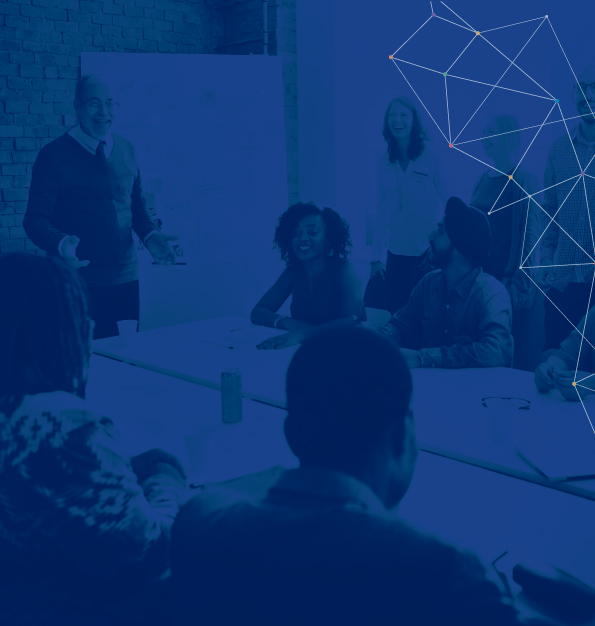 Table of ContentsConsultation Manager	2Document Purpose	2Background	2Responsibilities	3Key Principals	4Database set-up	5Stakeholders	5Stakeholder Groups	5Properties	5When should you should add a property	6Property Groups	6Event types (Interactions)	6Issue Categories	7Sentiment	8Notes:	10Consultation ManagerDocument PurposeThis document forms part of the Consultation Manager system training and maintenance suite. Its purpose is to outline the protocols for data entry and management of the stakeholder database. Staff members will regularly use Consultation Manager for recording stakeholder details, interactions and actions, as well as reporting on top issues and trends.It is therefore important that data entry is done in accordance with this document to keep the database consistent and manageable for all teams throughout the lifecycle of each of our projects, including as projects move into delivery. Accurate data entry is critical for successful and correct reporting.BackgroundConsultation Manager is the stakeholder management database system we use to keep records of all interactions (known as ‘Events’) with various stakeholders across our projects. We use Consultation Manager to record ALL our interactions with our stakeholders for reporting and record-keeping purposes. Consultation Manager is also used to raise, track and close actions arising from interactions with stakeholders.We also use Consultation Manager to identify and organise our stakeholders by interest groups, geographical region and project site interests. We will regularly run reports on our stakeholder data to identify key issues, stakeholder involvement and trends over time, as well as briefings before meetings, and to track Action KPI’s.ResponsibilitiesKey PrinciplesFor the Stakeholder database to operate efficiently, the following key principals must be followed by ALL team members, including future contractors and delivery team staff.ALL interactions with Stakeholders are recorded in Consultation Manager, as ‘Events’Record all interactions within 24 hours of the contact/activity occurring or receiving the correspondenceData should be entered carefully to ensure accuracy and reporting consistencyPrevent duplicates by first searching for the Stakeholder’s various details (such as address and phone number) if their name returns no search resultsCreate a new Stakeholder record for every Stakeholder you interact with (if they don’t already exist on the database) provided they don’t wish to remain anonymousCreate Properties only where they are affected by our worksEvery event must be linked to at least one StakeholderEvery event must have at least one ‘Issue’ selectedEvery event must have an associated Sentiment recordedCorrect incorrect spelling or contact details when you see themDo not use anagrams- please use full business names and street names (including ‘Road’ not ‘Rd’)Do not delete duplicate stakeholder records, instead, merge stakeholdersDatabase set-upStakeholdersA Stakeholder is anyone who is impacted by or has an interest in the project during planning, construction and post-completion.Every Stakeholder we interact with MUST be added to Consultation Manager.Stakeholder GroupsPropertiesA Property record is created for parcels of land affected by the program of works during planning, and construction.When should you should add a propertyProperties affected by acquisition (whole or partial) should be added to the database. Properties that are in close proximity to works should be added and linked to the owner/occupier.Property GroupsProperties can be grouped based on certain features, such as affected by acquisition. There are currently no pre-determined property groups as factors differ depending on project and location. Please discuss Property Group requirements with your manager and the Consultation Manager Enterprise Administrator before creating any groups.Event types (Interactions)Consultation Manager uses the term ‘Events’ to encompass the variety of interaction types project teams have with our Stakeholders. Every interaction with a Stakeholder is recorded as an Event and is classified as an Event ‘type’. The type of Event recorded helps reporting by providing the number and type of different interactions we have with our Stakeholders. DO NOT add any additional Event types, please talk to your Consultation Manager administrator before making any changes.Issue CategoriesFor every Event that is added to the database, one or more Issues must be selected to describe the topic of the interaction. This information is used to run statistical reports to reveal the key issues affecting stakeholders.SentimentFor every Event that is added to the database, a sentiment must be selected to describe the Stakeholder’s overall feeling in this interaction. This information is used to run statistical reports to reveal the main issues that result in negative, positive, neutral or mixed responses from Stakeholders. To determine what purpose should be selected for interactions, please see definitions associated with each below:Notes:RoleResponsibilityCustomer Experience TeamEstablish and maintain protocols for data entryAssist project teams with Consultation Manager troubleshootingApprove structural changes to projects within Consultation managerStakeholder Relations and Communications Team, including Land Engagement TeamManage their respective project database within the Consultation manager systemRecord all interactions with stakeholders in accordance with the Consultation Manager data entry protocols within 24 hoursRecord all Actions resulting from above interactions in Consultation Manager in accordance with the data entry protocols within 24 hoursRegularly update and maintain Consultation Manager with accurate contact details for each stakeholderCustomer Service Centre TeamRecord any interactions with stakeholders in accordance with the Consultation Manager data entry procedure within 20 minutes for calls, 2 hours for high priority emails and 12 hours for low priority emailsRecord any actions resulting from above interactions in Consultation Manager in accordance with the data entry protocols within 20 minutes for calls, 2 hours for high priority emails and 12 hours for low priority emailsUpdate and maintain Consultation Manager with accurate contact details for each stakeholderGroup TypesExplanationLocal GovernmentLocal government groups such as councils Community GroupsCommunity groups can be various stakeholder groups formed of residents and traders who have a similar interest or motivation for influencing or being involved in our projectsBusinessesOwners or businesses impacted by our worksResidentsOwners and tenants of properties in areas located near worksSchoolsSchools involved in our projects or located near worksMediaMedia outlets interested in worksEvent TypeExplanation1800 NumberWhen a call is received by the contact centre from a stakeholder via the 1800 numberPhone CallPhone call between stakeholder and project team staff member, this can be incoming or outgoing. Excludes calls received via the 1800 numberMeetingPre-arranged meeting with an individual stakeholder or a group of stakeholdersFace to FaceFace to face conversation with a stakeholder, such as meeting a stakeholder at a pop up or informally.Community Consultation SessionPre-planned and organised community consultation session such as a public briefing or information sessionLetterLetter provided to the stakeholder, usually in the form of a letterbox drop. Information provided with the intent that there is no face-to-face contact. Please note: not a door knockDoor knockCold call visit to a stakeholder’s property where you physically knock on their door with the intent to provide written or verbal information on the projectIssueDefinitionCommunity EngagementCommunication MaterialsMaterials used in the engagement/consultation process such as notifications, fact sheets and other collateralEngagement ActivitiesActivities undertaken as part of the engagement process, such as community information sessionsConstructionSafetySafety hazards identified by member so the public or project teamsNoiseNoise associated with constructionServices DisruptionUtilities such as water/gas/electricityPrivacyChanges to previous privacy levels because of construction work in the areaEnvironmentCultural HeritageProtection and maintenance of culturally significant aspects of the project areaDrainage/flooding/runoffIssues with or changes to the existing drainage conditions during construction or after project completionFlora and FaunaChanges to flora and fauna in the project area such as proposed fauna species in designSentimentDefinitionNegativeAn expression of dissatisfaction, annoyance and anger; e.g. a complaintNeutralEmotion is removed, e.g. a stakeholder wants to receive information on upcoming events. Is neither critical nor positivePositiveEncouraging and supportive comments or feedbackMixedA combination of positive and negative sentiment, e.g. stakeholder is supportive of how the work is going, but wishes to complain about the number of days of occupation